F.F.P.J.P                             COMITÉ RÉGIONAL                     COMITÉ CORSE DU SUD   VENDREDI 25OCTOBRE           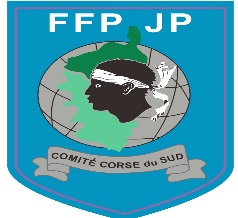 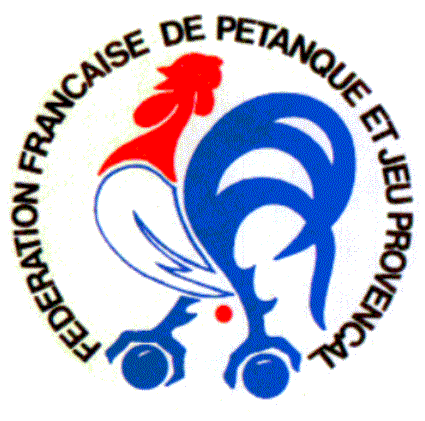 10H00CHAMPIONNAT RÉGIONAL JEUNESRÉSERVÉ AUX LICENCIÉSDOUBLETTESCATÉGORIES MINIMES/CADETS/JUNIORSRESTAURATION SUR PLACELES INSCRIPTIONS JUSQU’AU JEUDI A 20H AU 06.29.20.36.33                                                                                  06.63.58.00.89LE TIRAGE SUIVRA. JET DU BUT10H00 PRÉCISESARBITRE : COMITÉ                                                                                          DÉLÉGUÉ : COMITÉORGANISÉ PAR : LA BOULE DU STADETERRAINS DE JEUX : STADE BINDATOUTES LES ÉQUIPES DEVRONT AVOIR DES HAUTS IDENTIQUES DES LE DÉBUT DE LA COMPÉTITION AINSI QUE LEURS LICENCES